Székesfehérvári Intézményi Központ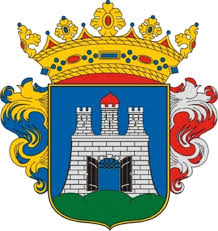 8000 Székesfehérvár, Budai út 90.
adószám: 15801924-2-07
telefon: 22/511-311
e-mail: szik@szik.szekesfehervar.huIskolai, kollégiumi étkeztetéssel kapcsolatos tájékoztató2013. január 1-jétől Székesfehérváron az étkeztetési feladatokat a közoktatási intézményekben, kollégiumokban a jogszabályi előírások alapján a Székesfehérvári Intézményi Központ (a továbbiakban: SZIK) látja el.Étkezések megrendeléseAz étkezés megrendelésére az ISKOLAI ÉTKEZTETÉS FELMÉRÉSI ADATLAP 2024/2025-ÖS TANÉVRE elnevezésű nyomtatvány kitöltésével van lehetőség. A nyomtatvány beérkezési határideje 2024. június 30.Étkezések lemondásaA gyermek hiányzása esetén a szülő felelőssége a hiányzás időben történő jelzése, csak ebben az esetben van lehetőség a hiányzás figyelembevételére, beszámítására. Az étkezések lemondását közvetlenül az iskola étkezési ügyintézőjénél kell jelezni 11 óráig (telefonon, sms-ben, e-mailben, személyesen) a lent megadott elérhetőségeinek egyikén! Az alábbi táblázatban összefoglaltuk egy adott hétre vonatkozóan a figyelembe vehető lemondásokat:Felhívjuk a Tisztelt Szülő figyelmét, hogy a tanuló hiányzása nem vonja magával automatikusan az étkezések lemondását! A távollétből, hiányzásból történő visszatérés esetén az étkezés újbóli indítása nem automatikus. Ez esetben is mindig szükséges a szülők mielőbbi jelzése.A 100% díjkedvezményre jogosult, ingyenesen étkező tanulók hiányzása esetén is kérjük az étkezés lemondását, illetve visszajelentését!Az év közben történő új igényeket és végleges lemondásokat, módosításokat csak írásban áll módunkban elfogadni.A megrendelt, visszakereshetően le nem mondott étkezést ki kell fizetni.Étkezési térítési díj befizetési információkA számla kiegyenlíthető:átutalással: a számlán feltüntetett bankszámlaszámra. A közlemény rovatban fel kell tüntetni a – havi aktuális számlája jobb felső sarkában található számlaszámot, a tanuló nevét és az iskola rövidített nevét. Kérjük, hogy egyszerre csak egy havi pontos összeg kerüljön átutalásra, továbbá, hogy több tanuló esetén az étkezési díjat külön-külön utalják!készpénzes fizetéssel az iskola élelmezési ügyintézőjénél előre megadott befizetési napon.Kedvezmények igénybevételeAz ingyenes és kedvezményes intézményi gyermekétkeztetésnél a támogatások figyelembevételéhez kérjük a megfelelő nyilatkozat kitöltése mellett a jogosultság alátámasztására szolgáló dokumentumok csatolását!Felhívjuk szíves figyelmüket, hogy a támogatások figyelembevételénél, kizárólag érvényes igazolásokat áll módunkban elfogadni. Egyúttal tájékoztatjuk, hogy amennyiben az Étkeztetési igényfelmérési lap, valamint a Nyilatkozat(ok) hiányosan, pontatlanul kerülnek kitöltésre, illetve a csatolandó határozatok, igazolások nem állnak rendelkezésünkre, a kért ingyenesség vagy kedvezmény nem kerül beállításra.Az ingyenes és kedvezményes intézményi gyermekétkeztetést a 1997. évi XXXI. törvény, a 328/2011. (XII.29.) kormányrendelet szabályozzák. A kedvezmények visszamenőlegesen nem érvényesíthetőek! Ez alól csak a Rendszeres gyermekvédelmi kedvezmény képez kivételt, mely az aktuális naptári éven belül, az azt érintő oktatási évekre, utólag is elfogadható. Diétás (speciális) étkeztetésDiétás étkeztetés igénybevételére szakorvosi javaslat alapján van lehetőség a 37/2014. (IV. 30.) EMMI rendeletben és a 1169/2011/EU rendelet, II. mellékletében foglaltaknak megfelelően. A diétás étkeztetés igénybevételéhez szakorvosi igazolások csatolása szükséges! A 37/2014. (IV. 30.) EMMI rendelet 2. § (22) szerint szakorvos:endokrinológia és anyagcsere-betegségek ráépített szakképesítéssel rendelkező szakorvos,gasztroenterológia alap szakképesítéssel rendelkező szakorvos,diabetológiai szakorvosi licenccel rendelkező szakorvos,allergológia és klinikai immunológia ráépített szakképesítéssel rendelkező szakorvosÉlelmezési ügyintéző kolléga elérhetőségei:A fenti e-mail csak és kizárólag az étkezéssel kapcsolatos jelzések ügyintézőhöz történő eljuttatására szolgál. Székesfehérvár, 2024. április 15.Tisztelettel:Lemondás jelzéseHétfőKeddSzerdaCsütörtökPéntek11:00 óráig történő jelzés esetén lemondható étkezéskeddiszerdaicsütörtökipéntekihétfői11:00 óra utáni jelzés esetén lemondható étkezésszerdaicsütörtökipéntekihétfőikedditelefon:06/70-66-99- 255     név:KÓSA JÓZSEFNÉe-mail:etkezes.telekigim @szik.szekesfehervar.huVörös Csaba sk.főigazgató